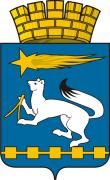 АДМИНИСТРАЦИЯ ГОРОДСКОГО ОКРУГА НИЖНЯЯ САЛДАП О С Т А Н О В Л Е Н И Е09.06. 2015						                                  №   482Нижняя Салда	В соответствии со статьей 209 Гражданского Кодекса РФ, Федеральным законом от 21 декабря 2001 года № 178-ФЗ «О приватизации государственного и муниципального имущества», Федеральным законом от 06 октября 2003 года № 131-ФЗ «Об общих принципах организации местного самоуправления в Российской Федерации», Постановлением Правительства РФ от 12.08.2002 № 585 «Об утверждении Положения об организации продажи государственного и муниципального имущества на аукционе», решениями Думы городского округа Нижняя Салда от 17.05.2012 № 5/6 «Об утверждении Положения об организации продажи муниципального имущества городского округа Нижняя Салда на аукционе», от 19.03.2015 № 49/5 «Об утверждении прогнозного плана приватизации муниципальной собственности городского округа Нижняя Салда на 2015 год и плановый период 2016 и 2017 годов», Уставом городского округа Нижняя Салда, администрация городского округа Нижняя Салда,ПОСТАНОВЛЯЕТ:1. Приватизировать находящееся в собственности муниципального образования городской округ Нижняя Салда следующее недвижимое имущество (далее – Лот № 1), путем его продажи на аукционе, открытом по составу участников и закрытом по форме подачи предложений о цене:1.1. нежилое здание, этажность 1, площадью 91,8 кв.м, расположенное по адресу: Свердловская область, г.Нижняя Салда, ул.1-я Привокзальная, дом № 2а. Кадастровый номер: 66:55:0303006:85. Начальная цена – 406 100 (четыреста шесть тысяч сто) рублей 00 копеек. 411-п1.2. нежилое здание, этажность 1, площадью 511,1 кв.м, расположенное по адресу: Свердловская область, г.Нижняя Салда, ул.1-я Привокзальная, дом № 2б. Кадастровый номер: 66:55:0303005:183. Начальная цена - 2 546 950 (два миллиона пятьсот сорок шесть тысяч девятьсот пятьдесят) рублей 00 копеек. 1.3. Земельный участок, расположенный по адресу: Свердловская область, городской округ Нижняя Салда, ул.1-я Привокзальная, № 2а, 2б. Категория земель: земли населенных пунктов, кадастровый номер: 66:55:0303006:140, разрешенное использование: для размещения складских объектов, площадью 14 330 кв.м. Начальная цена – 6 555 820 (шесть миллионов пятьсот пятьдесят пять тысяч восемьсот двадцать) рублей 00 коппек.2. Установить начальную цену имущества, указанного в пункте 1 настоящего постановления, размер задатка, а также порядок оплаты:2.1. начальная цена в размере 9 508 870 (девять миллионов пятьсот восемь тысяч восемьсот семьдесят) рублей 00 копеек;2.2. задаток в размере 10% от начальной цены, что составляет 950 887 (девятьсот пятьдесят тысяч восемьсот восемьдесят семь) рублей 00 копеек;2.3. порядок оплаты – единовременно.3. Утвердить аукционную документацию (прилагается).4. Отделу по управлению муниципальным имуществом администрации городского округа Нижняя Салда:4.1. осуществить организационные мероприятия по подготовке документов для приватизации муниципального имущества городского округа Нижняя Салда, указанного в пункте 1 настоящего постановления;4.2. внести необходимые сведения в реестр муниципального имущества муниципального образования городской округ Нижняя Салда после государственной регистрации перехода права собственности на имущество, указанное в пункте 1 настоящего постановления, к покупателю.5. Настоящее постановление вступает в силу со дня его подписания.6. Опубликовать настоящее постановление в газете «Городской вестник – Нижняя Салда» и разместить на официальном сайте городского округа Нижняя Салда.Глава администрациигородского округа 			                       		С.Н.Гузиков АУКЦИОННАЯ ДОКУМЕНТАЦИЯ1. Сведения об организаторе аукциона1.1.Собственник выставляемого на аукцион имущества – Муниципальное образование городской округ Нижняя Салда.1.2. Организатор торгов (далее - Организатор) – Администрация городского округа Нижняя Салда, адрес: 624742, Свердловская область, г.Нижняя Салда, ул. Фрунзе, д. 2, каб. 3. Адрес электронной почты: контактный телефон: (34345) 3-19-60. Контактное лицо – Коробщикова Марина Анатольевна – начальник отдела по управлению муниципальным имуществом администрации городского округа Нижняя Салда.2. Сведения об имуществе2.1.Наименование, состав и характеристика муниципального имуществаЛот №1: Объект недвижимости:1.1. нежилое здание, этажность 1, площадью 91,8 кв.м, расположенное по адресу: Свердловская область, г.Нижняя Салда, ул.1-я Привокзальная, дом № 2а. Кадастровый номер: 66:55:0303006:85. Начальная цена – 406 100 (четыреста шесть тысяч сто) рублей 00 копеек. 1.2. нежилое здание, этажность 1, площадью 511,1 кв.м, расположенное по адресу: Свердловская область, г.Нижняя Салда, ул.1-я Привокзальная, дом № 2б. Кадастровый номер: 66:55:0303005:183. Начальная цена - 2 546 950 (два миллиона пятьсот сорок шесть тысяч девятьсот пятьдесят) рублей 00 копеек. 1.3. Земельный участок, расположенный по адресу: Свердловская область, городской округ Нижняя Салда, ул.1-я Привокзальная, № 2а, 2б. Категория земель: земли населенных пунктов, кадастровый номер: 66:55:0101005:44, разрешенное использование: для размещения складских объектов, площадью 14 330 кв.м. Начальная цена – 6 555 820 (шесть миллионов пятьсот пятьдесят пять тысяч восемьсот двадцать) рублей 00 копеек.Существующие ограничения (обременения) права – не зарегистрировано.2.2.Начальная цена продажи муниципального имущества:- Лот №1 – 9 508 870 (девять миллионов пятьсот восемь тысяч восемьсот семьдесят) рублей 00 копеек в соответствии с Отчетом филиала «Верхнесалдинское БТИ и РН» специализированного областного государственного унитарного предприятия «Областной государственный центр технической инвентаризации и регистрации недвижимости» Свердловской области от 25.12.2014 г. № 124-12/2014-О1 «Об оценке рыночной стоимости объекта недвижимости – нежилых зданий на земельном участке».3. Условия участия в аукционе3.1. Общие условияЛицо, отвечающее признакам покупателя в соответствии с Федеральным законом «О приватизации государственного и муниципального имущества от 21 декабря 2001 года № 178-ФЗ и желающие приобрести имущество, выставляемого на аукцион ( далее –Претендент), обязан осуществить следующие действия:- внести задаток на счет, указанный в настоящей Аукционной документации в установленном порядке подать заявку по форме, опубликованной в приложении к настоящему информационному сообщению.3.2. Ограничения участия в приватизации имущества:Участниками аукциона могут быть любые физические и юридические лица, за исключением государственных и муниципальных унитарных предприятий, государственных и муниципальных учреждений, а также юридических лиц, в уставном капитале которых доля Российской Федерации, субъектов Российской Федерации и муниципальных образований превышает 25 процентов.3.3. Размер задатка, срок и порядок его внесения, реквизиты счетаНастоящая аукционная документация является публичной офертой для заключения договора о задатке в соответствии со ст.437 Гражданского кодекса Российской Федерации, а подача Претендентом заявки и перечисление задатка являются акцептом оферты, после чего договор о задатке считается заключенным в письменной форме.Для участия в аукционе претендент вносит задаток в размере 10 процентов начальной цены, указанной в аукционной документации о продаже муниципального имущества.Размер задатка составляет:Лот № 1 – 950 887 (девятьсот пятьдесят тысяч восемьсот восемьдесят семь) рублей 00 копеекСрок и порядок внесения задатка: задаток вносится на счет продавца не позднее последнего дня приема заявок, т.е. 14 июля 2015года.Документом, подтверждающим поступление задатка на счет Продавца, является выписка со счета продавца.Банковские реквизиты для перечисления задатка:Счет № 40302810600003000331  УФК по Свердловской области (Администрация городского округа Нижняя Салда л/сч 03901540030) ИНН/КПП 6622002364/ 662201001 ГРКЦ ГУ Банка России по Свердловской области ОКТМО 65750000.Назначение платежа: задаток для участия в аукционе по продаже объекта.Задаток вносится единым платежом. Задаток должен поступить на счет Организатора не позднее 17 час. 00 мин. 14 июля 2015 года.3.4.Порядок возвращения задатка:Возврат задатка производится продавцом по реквизитам платежного документа о поступлении задатка на счет, указанный в п.3.4. настоящей аукционной документации в следующих случаях:3.4.1. В случае если Претенденту отказано в принятии заявки на участие в аукционе, продавец возвращает задаток Претенденту в течении пяти рабочих дней с даты отказа в принятии заявки, проставленной продавцом на описи представленных претендентом документов.3.4.2. В случае если претендент не допущен к участию в аукционе, продавец обязуется возвратить задаток претенденту в течении пяти рабочих дней с даты подведения итогов аукциона.3.4.3. В случае, если участник не признан победителем аукциона, продавец обязуется перечислить сумму задатка в течении пяти рабочих дней с даты подведения итогов аукциона.3.4.4. В случае отзыва претендентом в установленном порядке заявки на участие в аукционе продавец обязуется возвратить задаток претенденту в следующем порядке:- если претендент отозвал заявку до даты окончания приема заявок, задаток возвращается в течении пяти рабочих дней с даты получения продавцом письменного уведомления претендента об отзыве заявки;- если заявка отозвана претендентом позднее даты окончания приема заявок, задаток возвращается в порядке, установленном для участников аукциона.3.4.5. Задаток победителя аукциона засчитывается в счет оплаты приобретаемого имущества, при этом:- в случае если участник, признанный победителем аукциона, уклоняется или отказывается от заключения договора купли–продажи в течении пяти рабочих дней с даты подведения итогов аукциона, задаток претенденту не возвращается;- в случае неисполнения обязанности по оплате имущества в соответствии с договором купли-продажи участником, признанным победителем аукциона и заключившим с продавцом договор купли-продажи, задаток ему не возвращается.3.4.6. В случае признания аукциона несостоявшимся продавец обязуется перечислить задаток претенденту в течении пяти рабочих дней с даты подведения итогов аукциона.3.4.7. В случае отмены проведения настоящего аукциона продавец возвращает задатки претендентам в течении пяти рабочих дней с даты опубликования об этом информационного сообщения.3.5. Порядок подачи заявок на участие в аукционе	Одно лицо имеет право подать только одну заявку.Заявки подаются с 15.06.2015г. по 14.07.2015г. в рабочие дни с 08.00 до 17.00, перерыв с 12.00 до 13.00. путем вручения их Организатору.Заявки, поступившие по истечении срока их приема, возвращаются претенденту или его уполномоченному представителю под расписку вместе с описью, на которой делается отметка об отказе в принятии документов.Заявка считается принятой Организатором, если ей присвоен регистрационный номер, о чем на заявке делается соответствующая отметка.Заявки подаются претендентом (лично или через своего полномочного представителя) и принимаются Организатором в установленный срок одновременно с полным комплектом требуемых для участия в аукционе документов. Не допускается представление дополнительных документов к поданным ранее вместе с заявкой.Претендент имеет право отозвать заявку на участие в аукционе путем вручения (лично или через своего полномочного представителя) соответствующего уведомления продавцу в порядке (время и место), установленном для подачи заявок.3.6. Перечень требуемых для участия в аукционе документов и требования к их оформлению:3.6.1. Заявка подается в двух экземплярах по форме, представленной в приложении № 1 к настоящей аукционной документации.3.6.2. Доверенность на лицо, имеющее право действовать от имени претендента, если заявка подается представителем претендента, оформленная в установленном порядке, или нотариально заверенная копия такой доверенности. В случае если доверенность на осуществление действий от имени претендента подписана лицом, уполномоченным руководителем юридического лица, заявка должна содержать также документ, подтверждающий полномочия этого лица.3.6.3. Опись представленных документов, подписанная претендентом или его уполномоченным представителем, в двух экземплярах (приложение № 2). 3.6.4. Конверт запечатанный,  с предложением о цене  имущества (может быть подан при подаче заявки либо в день подведения  итогов аукциона).Претенденты – физические лица предъявляют документ, удостоверяющий личность, или представляют копии всех его листов. Претенденты – юридические лица дополнительно представляют:заверенные копии учредительных документов;документ, который подтверждает полномочия руководителя юридического лица на осуществление действий от имени юридического лица (копия решения о назначении этого лица или о его избрании) и в соответствии с которым руководитель юридического лица обладает правом действовать от имени юридического лица без доверенности;документ, содержащий сведения о доле Российской Федерации, субъекта Российской Федерации или муниципального образования в уставном капитале юридического лица (реестр владельцев акций либо выписка из него или заверенное печатью юридического лица и подписанное его руководителем письмо).Указанные документы (в том числе копии документов) в части их оформления, заверения и содержания должны соответствовать требованиям законодательства Российской Федерации и настоящей аукционной документации. Документы, представляемые иностранными лицами, должны быть легализованы в установленном порядке и иметь нотариально заверенный перевод на русский язык.Заявки подаются одновременно с полным комплектом документов, установленным 0в настоящей аукционной документации.Все листы документов, представляемых одновременно с заявкой, либо отдельные тома данных документов должны быть прошиты, пронумерованы, скреплены печатью претендента (для юридического лица) и подписаны претендентом или его представителем.К данным документам (в том числе к каждому тому) также прилагается опись. Заявка и такая опись составляется в двух экземплярах, один из которых остается у Организатора, другой у претендента.Соблюдение претендентом указанных требований означает, что заявка и документы, представляемые одновременно с заявкой, поданы от имени претендента. При этом ненадлежащее исполнение претендентом требования о том, что все листы документов, представляемых одновременно с заявкой, или отдельные тома документов должны быть пронумерованы, не является основанием для отказа претенденту в участии в продаже.Не подлежат рассмотрению документы, исполненные карандашом, имеющие подчистки, приписки, иные не оговоренные в них исправления. Исправления, внесенные при необходимости, должны быть заверены подписью должностного лица и проставлением печати юридического лица, их совершивших. Если документ оформлен нотариально, соответствующие исправления должны быть также подтверждены нотариусом.4. Определение участников аукционаВ указанный в настоящей аукционной документации день определения участников аукциона (15.07.2015г.). Продавец рассматривает заявки и документы претендентов и устанавливает факт поступления на счет Организатора установленных сумм задатков.По результатам рассмотрения заявок и документов Организатор принимает решение о признании претендентов участниками аукциона.Претендент не допускается к участию в аукционе по следующим основаниям:представленные документы не подтверждают право претендента быть покупателем в соответствии с законодательством Российской Федерации;представлены не все документы в соответствии с перечнем, указанным в аукционной документации, или оформление указанных документов не соответствует законодательству Российской Федерации;заявка подана лицом, не уполномоченным претендентом на осуществление таких действий;не подтверждено поступление в установленный срок задатка на счет Организатора, указанный в настоящей аукционной документации.Настоящий перечень оснований отказа претенденту в участии в аукционе является исчерпывающим.Претенденты, признанные участниками аукциона, и претенденты, не допущенные к участию в аукционе, уведомляются об этом не позднее следующего рабочего дня с даты оформления данного решения в письменной форме путем вручения им под расписку соответствующего уведомления либо путем направления такого уведомления по почте заказным письмом.Информация об отказе в допуске к участию в аукционе размещается на официальном сайте и на сайте Организатора в сети Интернет в срок не позднее рабочего дня, следующего за днем принятия указанного решения.До признания Претендента участником аукциона он имеет право посредством уведомления в письменной форме отозвать зарегистрированную заявку.Претендент приобретает статус участника аукциона с момента оформления Организатором протокола о признании претендентов участниками аукциона.5. Порядок проведения аукционаАукцион начинается 28 июля 2015 года в 14.00ч.          В случае отсутствия заявок на участие в аукционе, либо если в аукционе принял участие только один участник, Организатор признает аукцион несостоявшимся.          Победителем аукциона признается участник, предложивший наиболее высокую цену.          Предложение о цене недвижимого имущества  подается участником аукциона в день подведения итогов аукциона.              По желанию Претендента запечатанный конверт с предложением о цене недвижимого имущества может быть подан им при подаче заявки.к) цена имущества, предложенная победителем аукциона, заносится в протокол об итогах аукциона, составляемый в 2 экземплярах.Протокол об итогах аукциона является документом, удостоверяющим право победителя на заключение договора купли-продажи имущества.Протокол об итогах аукциона направляется победителю аукциона одновременно с уведомлением о признании его победителем в течении пяти дней с даты подведения итогов аукциона.В случае признания аукциона несостоявшимся Организатор в тот же день составляет соответствующий протокол, подписываемый им (его уполномоченным представителем).6. Порядок заключения договоракупли-продажи имущества по итогам аукционаДоговор купли-продажи муниципального имущества заключается между Организатором и Победителем аукциона в установленном законодательством порядке не ранее 10 рабочих дней и не позднее 15 рабочих дней с даты подведения итогов аукциона.При уклонении или отказе победителя от заключения в установленный срок договора купли-продажи задаток ему не возвращается, а победитель утрачивает право на заключение указанного договора купли-продажи. Результаты аукциона аннулируются Организатором.Оплата имущества Покупателем производится в порядке и сроки, которые установлены договором купли-продажи муниципального имущества, но не позднее тридцати рабочих дней со дня заключения договора купли-продажи.Денежные средства в счет оплаты приватизируемого имущества подлежат перечислению (единовременно в безналичном порядке) Победителем аукциона в местный бюджет городского округа Нижняя Салда на счет по следующим реквизитам:Р/счет № 40204810700000326207 УФК по Свердловской области (Администрация городского округа Нижняя Салда) ИНН/КПП 6622002364 / 662201001 ГРКЦ ГУ Банка России по Свердловской области ОКТМО 65750000.Задаток, перечисленный покупателем для участия в аукционе, засчитывается в счет оплаты имущества.7. Переход права собственности на имуществоПередача имущества осуществляется по передаточному акту, подписываемому Покупателем и Продавцом после заключения договора купли-продажи и оплаты приобретенного по договору имущества. Факт оплаты подтверждается выпиской со счета о поступлении средств в размере и сроки, которые указаны в договоре купли-продажи. Имущество считается переданным покупателю со дня подписания передаточного акта Продавцом и Покупателем.Право собственности на недвижимое имущество переходит к покупателю со дня государственной регистрации перехода права собственности не позднее чем через тридцать дней после дня полной оплаты имущества. Расходы по государственной регистрации перехода права собственности на имущество в полном объеме возлагаются на покупателя.8.. Заключительные положенияВсе вопросы, касающиеся проведения аукциона, не нашедшие отражения в настоящей аукционной документации, регулируются законодательством Российской Федерации.9. ПриложенияПриложение № 1. Форма заявки на участие в аукционе.Приложение №2.Опись документовПриложение №3. Договор о задаткеПриложение №4. Договор купли-продажиЗАЯВКИ НА УЧАСТИЕ В АУКЦИОНЕЗаявитель ______________________________________________________________(полное наименование юридического лица, подающего заявку:_____________________________________________________________________________адрес, ОГРН, ИНН, телефон) или (фамилия, имя, отчество и паспортные______________________________________________________________________данные физического лица, подающего заявку: адрес, ИНН, тел.)далее именуемый - Претендент, в лице ___________________________________________,								(фамилия, имя, отчество, должность)действующего на основании ___________________________________________________, принимая решение об участии в аукционе по продаже относящегося к муниципальной собственности городского округа Нижняя Салда имущества обязуюсь:1) соблюдать условия аукциона, содержащиеся в информационном сообщении о проведении аукциона, опубликованном в газете "Городской вестник – Нижняя Салда" от ____________ г. № ________ и размещенном на сайте городского округа Нижняя Салда www.nsaldago.ru в сети "Интернет", а также порядок проведения аукциона, установленный Положением об организации продажи муниципального имущества городского округа Нижняя Салда на аукционе;2) в случае признания победителем аукциона заключить с Продавцом договор купли-продажи не позднее 15 рабочих дней со дня подведения итогов аукциона и уплатить Продавцу стоимость имущества, установленного по результатам аукциона, не позднее 30 рабочих дней со дня заключения договора купли-продажи;3) место нахождения и банковские реквизиты Претендента:Претендент (его полномочный представитель) _______________ (_______________)М.П. "__" ________________ 20__ г.заявка принята	представителем Продавца: час ____ мин. ____ "___" ______________ 20___ г. за №______Опись документовна участие в аукционе по продаже муниципального имуществаЛот №_______Подпись претендента или его полномочного представителя:__________________________/_____________________________________(подпись) (И.О. Фамилия) «____» ________________ 2015 г.М.П.Договор № ______ о задаткег.Нижняя Салда                                                    			    "__" ____________ 20__ г.Администрация городского округа Нижняя Салда, именуемая  в дальнейшем "Продавец" в лице ____________________________________________________________, действующего на основании _______________________________________, с одной стороны, и, _____________________________________________________________________________в лице ___________________________________________________, действующего  на основании     ______________________________________,  именуемый в дальнейшем "Претендент", с другой стороны, заключили настоящий Договор о нижеследующем.1. Предмет договора1.1. Для участия в продаже муниципального имущества городского округа Нижняя Салда на аукционе _____________________________________________________________                              (указать наименование имущества)_____________________________________________________________________________Претендент  перечисляет, а Продавец принимает задаток в размере (10% первоначальной цены)_____________ рублей.1.2. Указанный задаток вносится  Претендентом  в  качестве  обеспечения обязательств  по  оплате  имущества, указанного в п. 1.1. настоящего Договора.2. Передача денежных средств2.1. Денежные средства в сумме, указанной в п. 1.1. настоящего  Договора, должны быть  внесены Претендентом на расчетный счет Продавец не позднее даты и времени окончания приема заявок и считаются внесенными с момента их зачисления на расчетный счет Продавца.Документом, подтверждающим внесение задатка на расчетный счет Продавца, является выписка из расчетного счета. В случае отсутствия в означенный выше срок задатка на расчетном счете Продавца, обязательства по внесению задатка считаются неисполненными.2.2. Претендент не вправе распоряжаться денежными средствами, поступившими на счет Организатора в качестве задатка, равно как и Продавец не вправе распоряжаться денежными средствами Претендента, поступившими на его счет в качестве задатка.2.3. Продавец обязуется возвратить сумму задатка, внесенного Претендентом, в установленных  настоящим Договором случаях. Возврат задатка осуществляется на расчетный счет Претендента.2.4. На денежные средства, перечисленные в соответствии с настоящим Договором, проценты не начисляются.2.5. Задаток, внесенный Претендентом, в случае признания последнего его победителем и заключения им договора купли-продажи муниципального имущества, указанного в п. 1.1., засчитывается в счет оплаты вышеназванного имущества.3. Возврат денежных средств3.1. В случае если Претенденту было отказано в принятии заявки, Продавец обязуется возвратить поступившую на его счет сумму задатка указанным в п. 2.3. способом в течение 5 календарных дней с даты проставления отметки об отказе в принятии заявки на описи представленных Претендентом документов.3.2. В случае, если Претендент не признан победителем, Продавец обязуется возвратить поступившую на его счет сумму задатка указанным в п. 2.3. способом в течение 5 календарных дней с даты подведения итогов.3.3. В случае отзыва Претендентом в установленных порядке  и  сроке, указанном в п. 2.1., заявки на участие в продаже муниципального имущества городского округа Нижняя Салда на аукционе, Продавец обязуется возвратить поступившую на его счет сумму задатка указанным в п. 2.3. способом не позднее 5 календарных  дней со дня поступления уведомления об отзыве заявки.3.4. В случае если Претендент, подавший заявку на участие в продаже муниципального имущества городского округа Нижняя Салда на аукционе в установленном порядке, не принял участия в аукционе, то задаток ему не возвращается в соответствии с настоящим Договором.3.5. В случае если Претендент, признанный победителем, отказался от подписания договора купли-продажи муниципального имущества, указанного в п. 1.1. Договора, в течение 15 дней с даты подведения итогов, задаток ему не возвращается.3.6. В случае признания продажи муниципального имущества городского округа Нижняя Салда на аукционе несостоявшимся по причинам, не зависящим от Претендента, Продавец обязуется возвратить поступившую на его счет сумму задатка указанным в п. 2.3. способом в течение 5 календарных дней с момента подписания Протокола об итогах.3.7. В случае отмены продажи муниципального имущества городского округа Нижняя Салда на аукционе Продавец обязуется в течение 5 календарных дней с даты принятия решения  об отмене аукциона возвратить поступившую на его счет сумму задатка указанным в п. 2.3. способом.4. Заключительные положения4.1. Настоящий Договор вступает в силу с момента его подписания сторонами и прекращает свое действие с момента исполнения в полном объеме сторонами обязательств, предусмотренных Договором.4.2. Все возможные споры и разногласия будут разрешаться сторонами путем переговоров. В случае невозможности разрешения споров и разногласий путем переговоров они будут переданы  на  разрешение в судебные органы в соответствии с действующим законодательством РФ.4.3. Настоящий Договор составлен в двух экземплярах, имеющих одинаковую юридическую силу:  по одному для каждой из сторон.5. Адреса и реквизиты сторон  Продавец                  					Претендент  ______________________________                          _________________________М.П.                                                                  М.П.Приложение № 4к аукционной документацииДОГОВОРкупли-продажи недвижимого имущества(лот №___)г.Нижняя Салда							«____»_________2015Администрация городского округа Нижняя Салда именуемая в дальнейшем «Продавец», в лице ___________________________________________________, действующего на основании Устава, с одной стороны и____________________________________________________________________________именуемый в дальнейшем «Покупатель», в лице ___________________________________, действующего на основании __________________, с другой стороны, заключили настоящий Договор о нижеследующем:Предмет договора.1.1. По настоящему Договору Продавец обязуется передать в собственность Покупателя, признанного победителем аукциона по продаже муниципального имущества_____________________________________________________________________________(наименование муниципального имущества) расположенного по адресу: ____________________________________________________ (далее - Имущество) согласно Протоколу №____ от ____________ об итогах аукциона по продаже муниципального имущества (приложение № 1 к настоящему Договору), в сроки, предусмотренные Договором, а Покупатель обязуется принять Имущество и уплатить за него цену, предусмотренную Договором.2. Цена и порядок расчетов2.1. Цена приобретаемого Покупателем Имущества установлена в соответствии с протоколом № ___ об итогах аукциона по продаже муниципального имущества от ___ 2015 года и составляет _________________ (_______________________) рублей. Указанная цена является окончательной и изменению не подлежит.2.2. Задаток, внесенный Покупателем в соответствии с Договором о задатке № ___ от «___» __________________г. в размере____________________________ засчитывается в оплату приобретаемого Имущества.2.3. Оплата приобретаемого на аукционе Имущества производится в течение 10 дней со дня подписания настоящего договора купли-продажи в полном объеме единовременным платежом по следующим реквизитам:Р/счет № Р/с 40204810700000326207 УФК по Свердловской области (Администрация городского округа Нижняя Салда) ИНН/КПП 6622002364 / 662201001 ГРКЦ ГУ Банка России по Свердловской области ОКТМО 65750000.В назначении платежа указать: «По договору купли-продажи муниципального имущества»Датой оплаты Имущества считается дата поступления денежных средств на счет Продавца, указанный в настоящем пункте Договора. 3. Срок действия Договора3.1. Настоящий Договор вступает в силу с момента его подписания Сторонами и действует до полного исполнения ими обязательств по настоящему Договору или до расторжения настоящего Договора в случаях, предусмотренных законодательством.4. Передача Имущества и переход права собственности на Имущество4.1. Передача Имущества Продавцом и принятие его Покупателем осуществляются по подписываемому Сторонами Акту приема-передачи (Приложение № 2 к настоящему Договору).4.2. Переход права собственности на недвижимое Имущество подлежит государственной регистрации в соответствии с Гражданским кодексом Российской Федерации (далее - ГК РФ) и Федеральным законом от 21.07.1997г. № 122-ФЗ «О государственной регистрации прав на недвижимое имущество и сделок с ним».4.3. Продавец гарантирует, что Имущество не находится под арестом, не заложено и не обременено правами третьих лиц.4.4. Продавец считается выполнившим свои обязательства по настоящему Договору с момента фактической передачи Имущества Покупателю.4.5. Покупатель считается выполнившим свои обязательства по настоящему Договору с момента зачисления на банковский счет Продавца суммы, указанной в разделе 2 Договора и принятия Имущества от продавца по Акту приема-передачи.5. Обязанности Сторон5.1. Покупатель обязуется:5.1.1. Полностью оплатить цену Имущества в размере, порядке и сроки, установленные разделом 2 настоящего Договора.5.1.2. Письменно своевременно уведомлять Продавца об изменении своих паспортных данных, почтовых и банковских реквизитах. В противном случае все извещения, уведомления, повестки и другие документы, направленные Покупателю по реквизитам, указанным в Договоре, считаются врученными Покупателю.5.1.3. В течение 5 (Пяти) дней после полной оплаты стоимости Имущества представить Продавцу документы, подтверждающие оплату (далее - Документы), в том числе копию платежного документа.5.1.4. Оплатить расходы, связанные с государственной регистрацией перехода права собственности на Имущество.5.2. Продавец обязуется:5.2.1. Уплатить все налоги и обязательные платежи, начисленные до момента продажи Имущества.5.2.2. В течение 10 (десяти) дней со дня поступления на его расчетный счет денежных средств за Имущество в полном объеме передать Покупателю Документы, необходимые для государственной регистрации перехода права собственности на Имущество.5.2.3. Об изменении реквизитов, указанных в пункте 2.3 настоящего Договора, письменно своевременно уведомить Покупателя.5.2.4. Передать Покупателю Имущество по Акту приема-передачи не позднее чем через 10 (десять) календарных дней после полной оплаты Имущества.5.2.5. Обязанности Сторон, не урегулированные настоящим Договором, устанавливаются в соответствии с действующим законодательством. 6. Ответственность Сторон6.1. Стороны несут ответственность за неисполнение обязательств по настоящему Договору в соответствии с действующим законодательством РФ. 7. Рассмотрение споров7.1. Настоящий Договор может быть расторгнут по основаниям, установленным действующим законодательством, в том числе в связи с неоплатой или неполной оплатой Покупателем стоимости Имущества.7.2. Все споры между Сторонами, возникающие по настоящему Договору, разрешаются в соответствии с законодательством Российской Федерации.8. Особые условия Договора8.1. Переход права собственности на Имущество по настоящему Договору подлежит государственной регистрации после исполнения обязательств по оплате Имущества в соответствии с разделом 2 настоящего Договора. Расходы по государственной регистрации перехода права собственности на Имущество несет Покупатель.8.2. Настоящий Договор составлен в 3 (трех) экземплярах, имеющих одинаковую юридическую силу, из которых по одному экземпляру хранится у Сторон, третий экземпляр передается в регистрирующий орган.9. Приложения к ДоговоруПриложение № 1. Протокол № __ от ______ об итогах аукциона по продаже муниципального имущества.Приложение № 2. Акт приема-передачи Имущества.Подписи Сторон:«ПРОДАВЕЦ»					«ПОКУПАТЕЛЬ»Об утверждении аукционной документации по приватизации муниципального имущества городского округа Нижняя Салда- нежилых зданий и земельного участка, расположенных по адресу: городской округ Нижняя Салда Свердловской области, ул.1-я Привокзальная,  № 2а, 2б   Приложение к постановлению администрации городского округа Нижняя Салда от  09.06.2015 № 482Приложение № 1к аукционной документацииПриложение № 2к аукционной документации(наименование, площадь объекта)(адрес)(Ф.И.О./наименование претендента)№ п/пНаименование документаКоличество листов1234Приложение № 3к аукционной документацииПродавец:Покупатель:Администрация городского округа Нижняя СалдаИННКППМесто нахождения:Телефон:Банковские реквизиты: